Досуг «День рождения Домового».Цель: познакомить детей с одним из обычаев русского народа – днем рождения Домового.Задачи: Продолжить знакомство детей с традициями и обычаями русского народа. Познакомить с Домовым, как одним из персонажей русского фольклора.Совершенствовать умение изготавливать поделку из бросового материала.Развивать творческие способности, воображение.Развивать общую и мелкую моторику.Воспитывать усидчивость, аккуратность.Вызвать у детей положительные эмоции.Материал: кукла Домовой; для каждого ребенка: веничек, картинки-аппликации (сердечко, ромашка, бабочка, подкова, божья коровка). Ход досуга:Рассказ о Домовом, как одном из персонажей русского фольклора.Ребята, сегодня я хочу познакомить вас с необычным жителем наших домов. Послушайте стихотворение о нём.Добродушный домовойЗа печной живёт трубой.Носит круглые очки,Вяжет тёплые носки,Любит слушать он сверчкаВыпить на ночь молочка.Погрозится на мышатЕсли слишком те шумят.Он и бабушке поможетЧтобы тесто подошло.Сам в печурку дров подложитДома с ним всегда тепло.Детям сказочку расскажетЧешет за ухом кота,А когда на землю ляжетПокрывалом темнотаТо считает в небе звёздыОхраняя наш покой.Вот такой у нас хозяинЗа печной живёт трубой.Ребята, кто догадался о ком пойдёт речь? Правильно – это домовой. Издревле русский народ отмечал 10 февраля день рождения дедушки Домового, домовой значит водит дом, следит за его порядком.Домовой следит за порядком в доме обычно в ночное время, когда все домочадцы спят, чтобы не попадаться им на глаза и не напугать.Обычно домовые живут за печкой, где очень тепло, но порой селится под порогом, в подполе, на чердаке, в чулане, а то и в печной трубе.С домовым нужно общаться с уважением и большим почтением, а обращаться так: «Дедушка», «Дедушка-домовеюшка», «Хозяин-батюшка», «Домовой-батюшка», «Кормилец».Домовым давали имена, нашего домового зовут дедушка Кузьма. Ребята, давайте поздороваемся с нашим домовым, скажем: «Здравствуй хозяин-батюшка, дедушка Кузьма».Ребята, вы все знаете, что на день рождения принято дарить подарки, а те, кто дорожит присутствием домового у себя дома, справляют его именины и делают ему подарки, задабривают домового. Кто-то кладёт на чистом белом блюде свежеиспечённый хлеб или пирог, стакан с водой, сладости – карамельки, леденцы, кусковой сахар и монетки обычно пятачки – именно они приносят достаток в дом. Приготовленное угощение оставляют на ночь у печки или плиты, а перед тем как пойти спать хозяйка произносит три раза обращение к домовому: «Хозяин-батюшка, домовой, от меня … прими угощение в знак уважения, ешь – пей, гуляй, мне… и моей семье помогай, от бед и болезней защищай, жить в благополучие и богатстве помогай!» А ещё известно, что домовой большой озорник, порой так припрячет какую-нибудь вещь, что попробуй, найди, приходится тогда его просить: «Домовой, домовой, не хочу играть с тобой. Поиграли и хватит. Отдай вещь обратно» или пожурить: «Такой взрослый дедушка и проказничаешь. Ай-яй-яй!»В день рождения Домового домочадцы обращались к нему с просьбами и пожеланиями.- Хозяин-батюшка, побереги скотину.- Дедушка-соседушка! Кушай кашу, да избу храни нашу!- Хозяин-батюшка, прими нашу кашу, и ешь пирога, да наш дом береги!Давайте и мы попросим нашего домового Кузеньку о чём-нибудь (дети придумывают просьбы).А ещё домовому дарят в подарок красивую, яркую, коробочку без крышки, в которую кладут старые бусы и монетки, брошки и блестящие пуговицы ведь они очень любят играть.Если семья переезжала на новое место жительства, то звала домового с собой: «Хозяин мой, пойдём со мной. Полезай домовой, в тапок, поедешь с нами». А если домового не забирали, то он оставался одиноким и покинутым.Когда в доме всё в порядке, чисто и аккуратно, домочадцы живут в мире и согласии домовой чувствует себя великолепно, таких хозяев он привечает всячески и помогает им. В таком доме всё будет работать, не будет биться посуда, ломаться техника. Домовой никогда не допустит пожара, несчастного случая, кражи и даже прихода неприятных гостей.   2.Игра с Домовым.Ребята, Домовой очень любит играть с детьми. Давайте и мы поиграем с нашим гостем.Дети идут по кругу и говорят: Домовой, домовой,Выходи играть со мной.Ты на месте повернись,Вправо, влево наклонись.Приседай и вставай.Ты на печке не лежи.Что нам делать – покажи.В центре круга стоит ребенок с Домовым в руках и показывает любое движение, а все дети повторяют.3.  Мастер-класс по изготовлению поделки домовенка.А сейчас мы вместе с домовым сделаем обереги для вас и вашей семьи. Оберег значит оберегает. Посмотрите, что лежит у вас в корзинках. (дети рассматривают, называют. Вместе обсуждаем значение аппликаций. Ромашка – символ семьи, сердечко – любовь в доме, подкова – достаток. Затем дети вместе с педагогом изготавливают поделку-оберег.)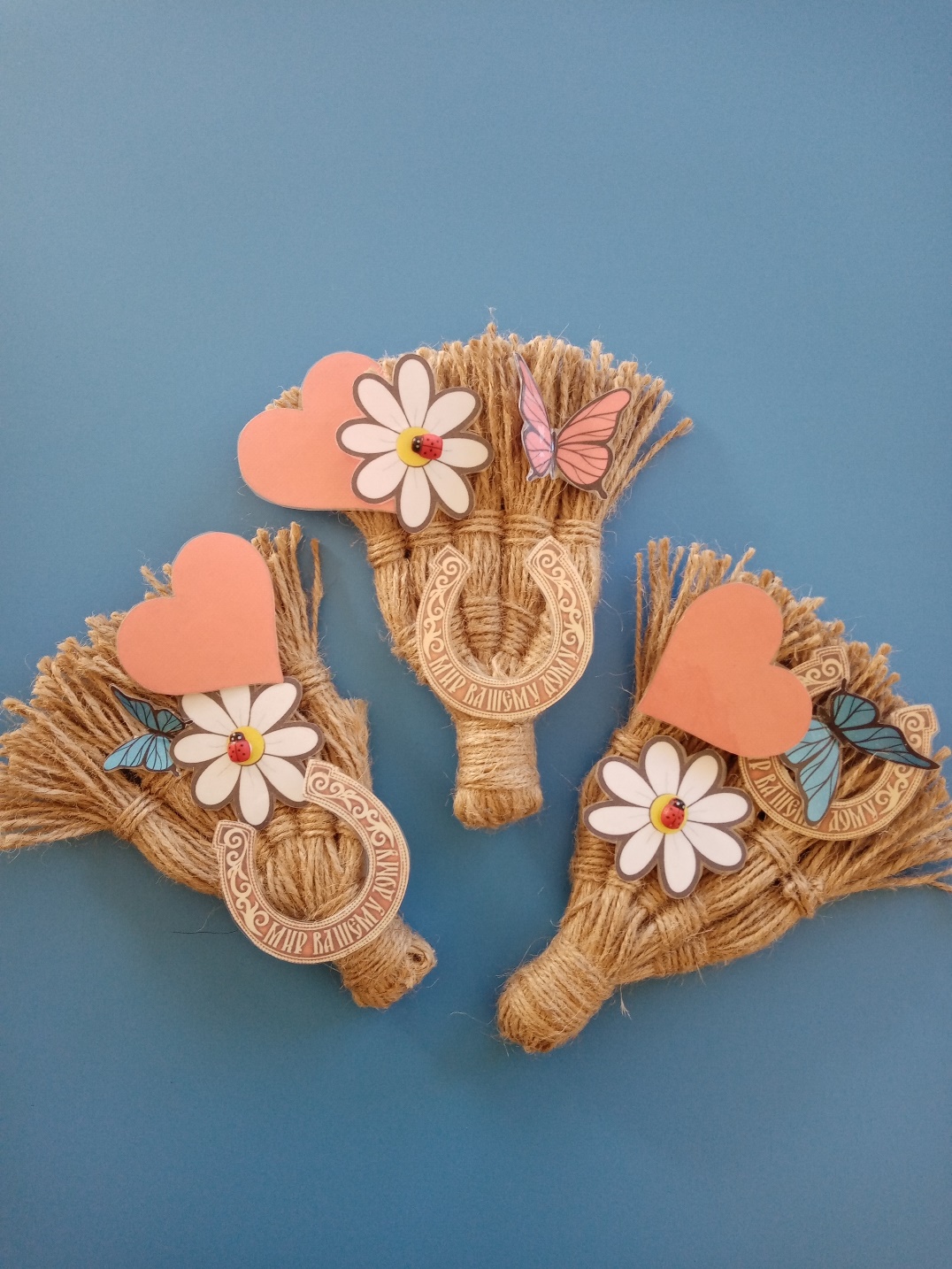 4.  Заключительная часть. Всех в круг приглашаем, Именины Домовенка справляем! На день рождения заводят хоровод, давайте и мы для дедушки Кузеньки исполним хоровод.«В каравай».Дети, взявшись за руки, встают, образуя круг, идут по кругу, поют и выполняют движения по тексту:Шёл павлин горою,Все люди за мною.Одного нет у нас Кузеньки.У его маменьки печка истопленная,Блины испечённые,Каравай состряпанный,Этакий высокий,Этакий широкий,Этакий низенький.Домовой: Вот спасибо ребята, хозяюшка! Уважили вы меня, будем мы теперь дружить! Но пора мне в другие дома, проследить, чтобы там тоже порядок был, как у вас! До свидания! 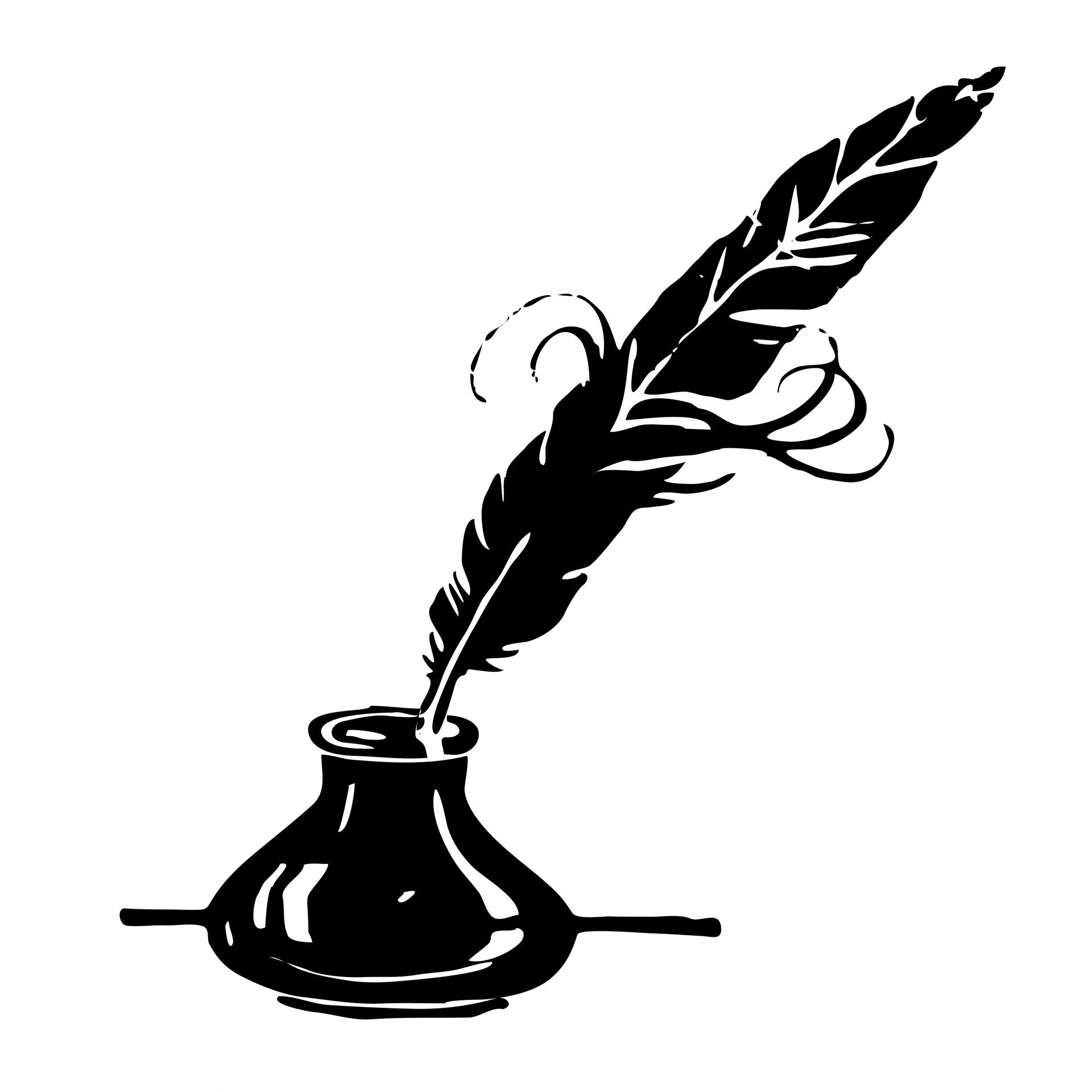 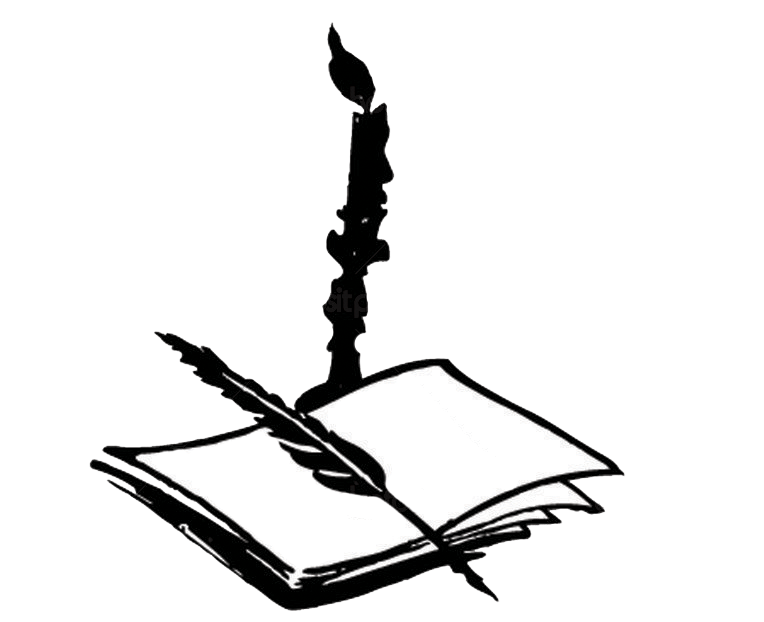 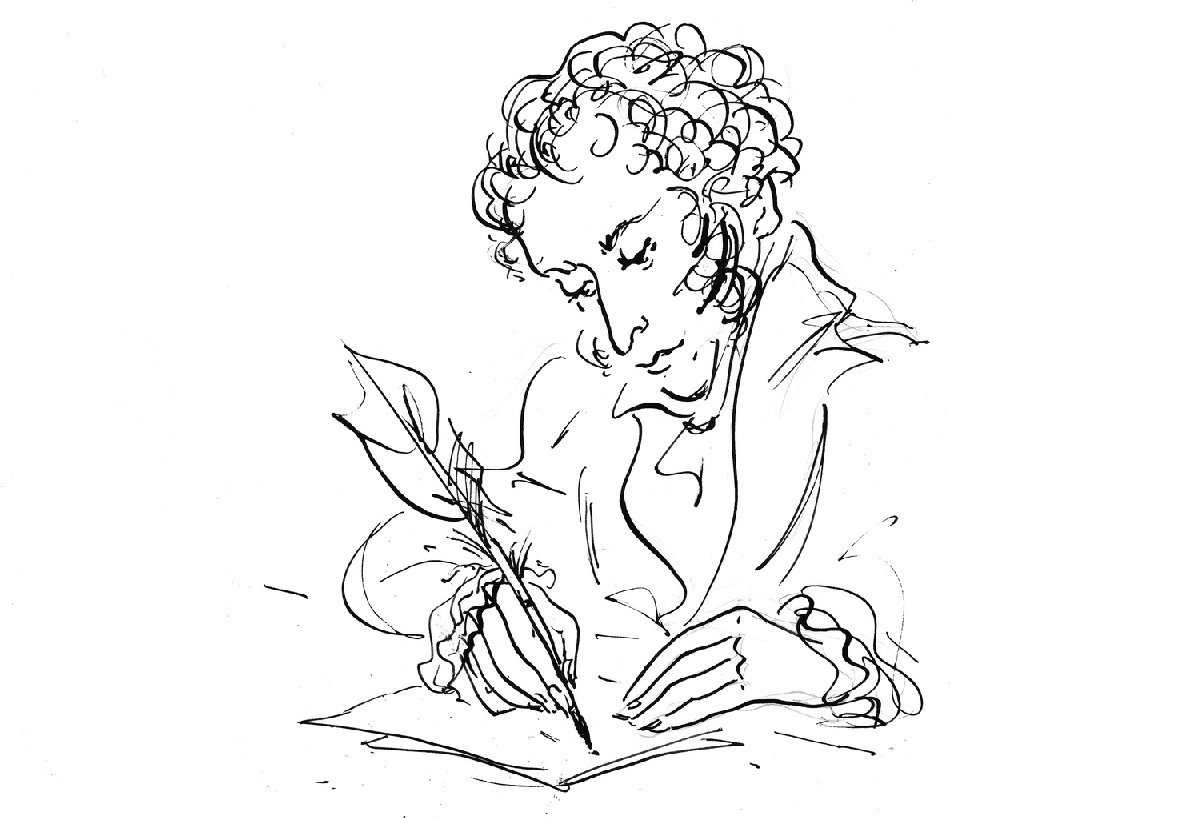 